ENTRY FORMAdditional forms available at the Oil City Fire Department, Venango Chamber orwww.oilheritagefestival.comName:				           					                       					                                                   	  Last				     First					     Middle InitialAddress:												               	                              	City:                                                                           State:                                        Zip:		                                    	Daytime Telephone:	                         Evening telephone: 					                                           E-mail address: 	      				                          		   	                                Sex:   M	   F	Age: 	               CIRCLE ONE:      Runner      OR       Walker      Shirt Size:	S	M	L	XLMake Checks Payable to:  Oil City Firefighters Local #700    Mail to or drop off to:  Oil City Firefighters Local #700, 404 Central Avenue, Oil City, PA 16301RELEASE AND WAIVERI certify that I have decided to participate in the Oil City Firefighters 5K with full knowledge that being physically fit and sufficiently trained is necessary to prevent any injury to myself. In consideration of the acceptance of my entry, I for myself, my executor, heirs, administrator and assigns, waive, release, and discharge any and all claims against the International Firefighters Local #700, The City of Oil City, The Venango Area Chamber of Commerce, and any and all race Sponsors, their employees, agents or representatives arising out of my participation in the Oil City Firefighters 5K.PARTICIPANT SIGNATURE:						             	DATE:	 	           		                        (Parent's signature if under 18 years of age)Date: Saturday July 28, 2018       Starting Time: 9:00 A.M.Location: Registration at intersection of Petroleum and West First Streets, Race begins on West First and Reed StreetsEntry Fee: $20.00 pre-registered, $25.00 day of the event.Registration: Pre-registration deadline is July 26, 2018. All pre-registered participants will receive a short sleeve T-shirt.   Remaining shirts will be distributed first come first served.Divisions: Men's and Women's overall, Men and Women ages 13 and under, 14-19, 20-24, 25-29, 30-34, 35-39, 40-44, 45-49, 50-54, 55-59, 60+, Walkers Male and Female.Awards: Overall Men's and Women's 1st, 2nd, 3rd Place Trophy. 1st, 2nd, 3rd in all divisions receive a medal. Walkers Men and Women overall 1st ,2nd, 3rd place medal.Water/Timing: Water will be available at the turn. Timing is provided by Runners High. Post-Race: Cookies, Bananas, and drinks will be available.Information: For further information please contact Sam McSparren, Race Director, at (814) 671-3633 or e-mail at sammcsparren@yahoo.com    Proceeds: All Proceeds benefit Oil City Firefighters and the Oil City Firefighters Charities.  We sincerely thank you for your help!Kids Race: Immediately following the 5k there will be a 1/4 mile race for kids under 10 years old. Medals will be awarded to the first boy and girl finisher and certificates to all finishers.Award Ceremony: Awards will be given at the intersection of Petroleum and West First Streets, as the results are available.The Course: Paved, flat, out-and-back 3.1 mile course on West First St.Find us on Facebook: International Association of Firefighters Local 700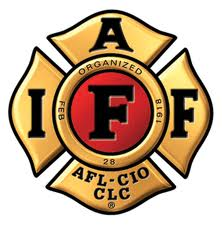 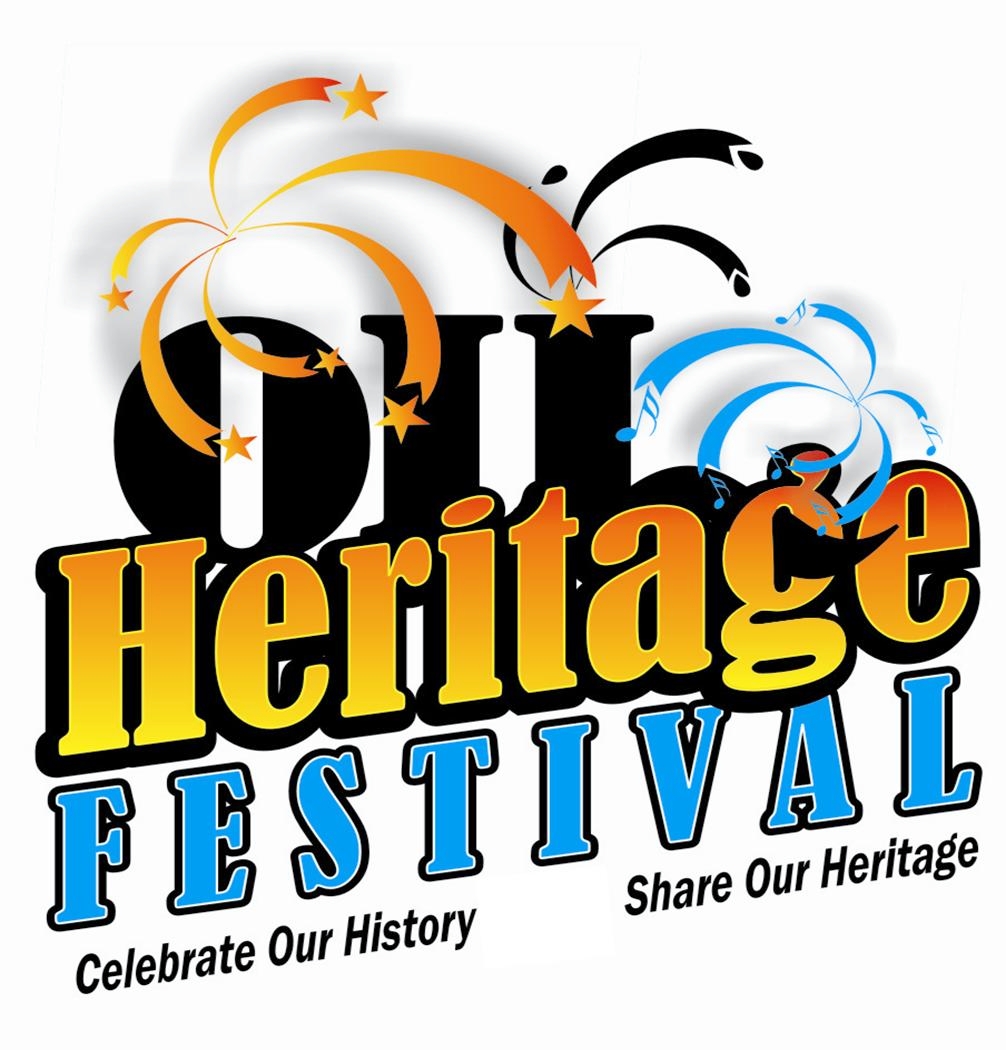 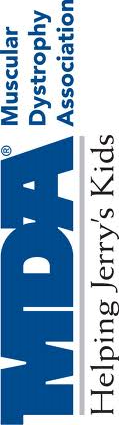 